1CONCURSO PARA CRIAÇÃO DAS NOVAS IMAGENS FIGURATIVA E NOMINATIVA DO PROGRAMA DE PÓS-GRADUAÇÃO EM FITOTECNIA - PPGFITFICHA DE INSCRIÇÃOViçosa, 	de 	2021Assinatura do concorrente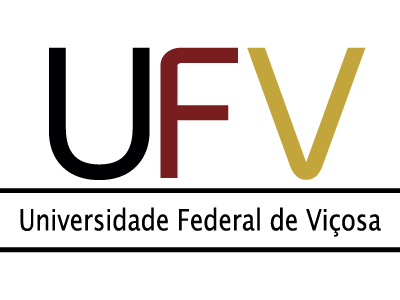 UNIVERSIDADE FEDERAL DE VIÇOSA
DEPARTAMENTO DE AGRONOMIA                                                                         PROGRAMA DE PÓS-GRADUAÇÃO EM FITOTECNIA
Campus Universitário – Viçosa, MG – 36570-900
Telefones: (31) 3612 - 4408 - (31) 3612 - 4431
E-mail: ftc@ufv.br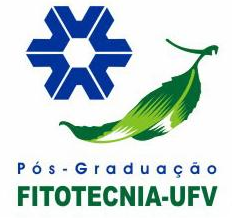 Nº de Inscrição (preenchido pela secretaria do PPGFIT):Nº de Inscrição (preenchido pela secretaria do PPGFIT):NOMENOMECPF:RG:CURSO:Nº MATRÍCULA UFV:TELEFONE:CELULAR:E-MAIL:E-MAIL: